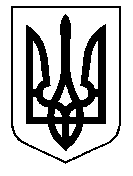 У К Р А Ї Н А Кам’янсько-Дніпровська міська радаКам’янсько-Дніпровського району Запорізької областіДвадцять сьома сесія восьмого скликанняР І Ш Е Н Н Я24 червня 2019 року         м. Кам’янка-Дніпровська                       № 54  Про надання дозволу гр-ці Кучкільдєєвій Любові Федорівні на   розробку проекту землеустрою щодо відведення земельної ділянки по  вул. Восточна, 8 «А» с. Велика Знам’янка  	Керуючись ст.26 Закону України «Про місцеве самоврядування в Україні», ст.ст.12, 118, 121 Земельного кодексу України, ст.50 Закону України «Про землеустрій», розглянувши заяву від 20.06.2019 року вх. № 367 гр-ки Кучкільдєєвої Любові Федорівни про надання дозволу на розробку проекту землеустрою щодо відведення земельної ділянки по вул. Восточна, 8 «А» с. Велика Знам’янка (РНОКПП 2114912828, мешкає с. Велика Знам’янка, вул. Восточна, 32), враховуючи рекомендації постійної комісії з питань регулювання земельних відносин та охорони навколишнього середовища, подані документи, міська радав и р і ш и л а :Надати дозвіл гр-ці Кучкільдєєвій Любові Федорівні на розробку проекту землеустрою щодо відведення земельної ділянки орієнтовною площею 2,00 га для ведення особистого селянського господарства із земель сільськогосподарського призначення Кам’янсько-Дніпровської міської ради по вул. Восточна, 8 «А» с. Велика Знам’янка Кам’янсько-Дніпровського району Запорізької області для передачі у приватну власність.       2.  Строк дії даного рішення до 24.06.2020 року.      3.  Контроль за виконанням даного рішення покласти на постійну комісію з питань регулювання земельних відносин та охорони навколишнього середовища.Секретар міської ради 							Д.Л. Тягун